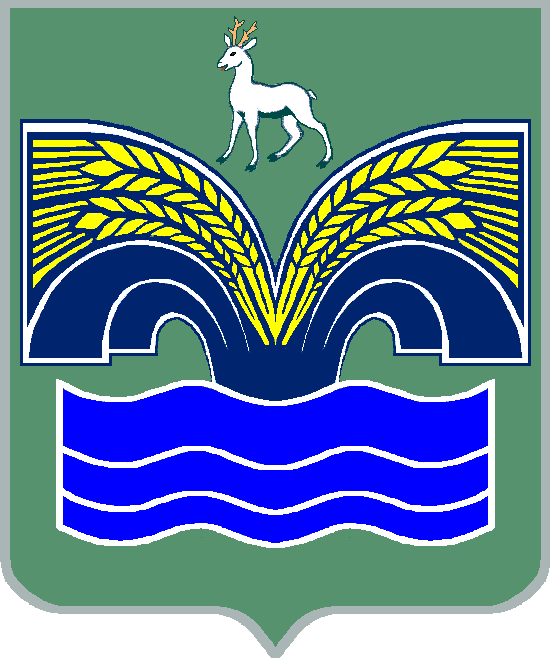 АДМИНИСТРАЦИЯМУНИЦИПАЛЬНОГО РАЙОНА КРАСНОЯРСКИЙСАМАРСКОЙ ОБЛАСТИПОСТАНОВЛЕНИЕот 20.11.2017 № 1220О внесении изменений в постановление администрации муниципального района Красноярский Самарской области от 28.03.2013 № 293 «Об утверждении новой редакции административного регламента предоставления муниципальной услуги «Принятие заявлений, а также выдача решений о переводе или об отказе в переводе жилого помещения в нежилое или нежилого помещения в жилое» (с изменениями от 19.07.2013 № 728, от 20.05.2016 № 608, от 29.06.2017 № 820)	В целях реализации постановления администрации муниципального района Красноярский Самарской области от 12.07.2017 № 889 «О распределении полномочий между заместителями Главы муниципального района Красноярский Самарской области по подготовке и изданию муниципальных правовых актов Администрации муниципального района Красноярский Самарской области и подписанию других видов документов», в соответствии с пунктом 3 части 4 статьи 36 Федерального закона от 06.10.2003 №131-ФЗ «Об общих принципах организации местного самоуправления в Российской Федерации», пунктом 5 статьи 44 Устава муниципального района Красноярский Самарской области, принятого решением Собрания представителей муниципального района Красноярский Самарской области от 14.05.2015 №20-СП, Администрация муниципального района Красноярский ПОСТАНОВЛЯЕТ:1. Внести в постановление администрации муниципального района Красноярский Самарской области от 28.03.2013 № 293 «Об утверждении новой редакции административного регламента предоставления муниципальной услуги «Принятие заявлений, а также выдача решений о переводе или об отказе в переводе жилого помещения в нежилое или нежилого помещения в жилое» (с изменениями от 19.07.2013 № 728, от 20.05.2016 № 608, от 29.06.2017 № 820) (далее – постановление) следующие изменения:1.1. Пункт 4 изложить в следующей редакции:«4. Контроль за исполнением Административного регламента возложить на заместителя Главы муниципального района Красноярский– руководителя комитета по управлению муниципальной собственностью администрации муниципального района Красноярский Самарской области Лысенкову И.В.»;1.2. В Административном регламенте предоставления муниципальной услуги «Принятие заявлений, а также выдача решений о переводе или об отказе в переводе жилого помещения в нежилое или нежилого помещения в жилое», утверждённом постановлением (далее – Административный регламент):а) пункт 3.3.6, приложение 1 к Административному регламенту после слов «постановления администрации» дополнить словами «или распоряжения заместителя Главы муниципального района Красноярский»;б) в пункте 3.3.1 слова «для дальнейшего согласования с Главой администрации» исключить;в) пункт 3.3.4 после слов «Главе муниципального района Красноярский» дополнить словами «или заместителю Главы муниципального района Красноярский»;г) в пункте 4.1 слова «Главой муниципального района Красноярский» заменить словами «заместителем Главы муниципального района Красноярский».2. Опубликовать настоящее постановление в газете «Красноярский вестник» и разместить на официальном сайте администрации муниципального района Красноярский Самарской области в сети Интернет.3. Настоящее постановление вступает в силу со дня его официального опубликования.Глава района                                                                           М.В.БелоусовГаус А.В. 21171